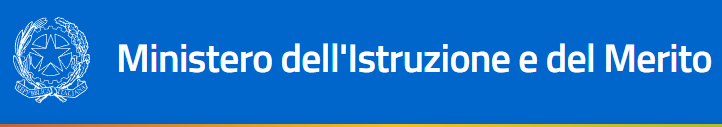 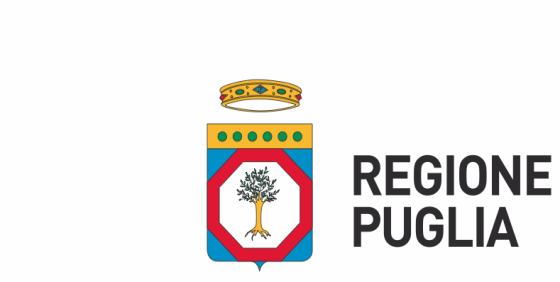 	ALLEGATO “A” AVVISO PER L’ASSEGNAZIONE DEL BENEFICIORELATIVO ALLA FORNITURA GRATUITA O SEMIGRATUITA DEI LIBRI DI TESTO E/O SUSSIDI DIDATTICI A.S. 2023/2024(Art. 27 della LEGGE 448/1998 – D. Lgs. 63/2017)La Regione Puglia emana il seguente Avviso per l’assegnazione del beneficio relativo alla fornitura gratuita o semigratuita dei libri di testo e/o sussidi didattici per l’a.s. 2023/2024, ai sensi della seguente normativa:art. 27 della legge 23 dicembre 1988, n. 448 che prevede, al comma  carico ai Comuni il compito di garantire la fornitura dei libri di testo da dare anche in comodato agli studenti della scuola secondaria superiore in possesso dei requisiti richiesti; al comma  carico alle Regioni la disciplina delle modalità di ripartizione ai Comuni dei finanziamenti previsti, nel quadro dei princìpi dettati dal comma 1;Decreto del Presidente del Consiglio dei Ministri 5 agosto 1999 n. 320, come modificato ed integrato dal successivo Decreto del Presidente del Consiglio dei Ministri 4 luglio 2000 n. 226 che reca disposizioni per l’attuazione dell’art. 27 della suindicata Legge 448/98; Decreto del Presidente del Consiglio dei Ministri 6 aprile 2006, n. 211 che ha introdotto ulteriori modifiche ed integrazioni al Decreto del Presidente del Consiglio dei Ministri 5 agosto 1999 n. 320, concernente disposizioni di attuazione dell’art. 27 della legge 23 dicembre 1998, n. 448, sulla fornitura gratuita o semigratuita dei libri di testo, stabilendo che i «relativi provvedimenti  sono  adottati  con  decreto del dirigente preposto al competente  Ufficio  di  livello  dirigenziale generale del Ministero dell'istruzione, dell’università e della ricerca»;Legge 7 agosto 2012, n. 135, che ha convertito con modificazioni il Decreto-legge 6 luglio 2012, n. 95, all’art. 23 comma 5, e autorizza, al fine di assicurare la prosecuzione degli interventi previsti dalla citata Legge 448/1998, la spesa a livello nazionale di 103 milioni di euro a decorrere dall’anno 2013;D.M. del 27 settembre 2013, n.  cui sono contenute le definizioni e le caratteristiche tecniche e tecnologiche relative ai Libri di testo;nota ministeriale prot. n. 8393 del 13 marzo 2023 con cui il Ministero dell’Istruzione e del merito ha fornito indicazioni sull’adozione dei libri di testo nelle scuole di ogni ordine e grado per anno scolastico 2023/2024, contenente il richiamo al D.M. n. 781/2013 per la determinazione dei tetti di spesa dei libri nella scuola secondaria di I e di II grado; D.Lgs. 63/2017 “Effettività del diritto allo studio”, attuativo della L. 13 luglio 2015, n. 107, che all’art. 3 (Individuazione dei beneficiari) stabilisce che nella programmazione degli interventi per il sostegno al diritto allo studio degli alunni e degli studenti del sistema nazionale di istruzione e formazione, tra cui la fornitura dei libri di testo e degli strumenti didattici indispensabili negli specifici corsi di studi, ivi compresa l’istituzione di servizi di comodato d’uso, gli enti locali individuano i criteri di accesso ai benefici in considerazione del valore dell’Indicatore della Situazione Economica Equivalente, di seguito denominato ISEE;Decreto del Presidente del Consiglio dei Ministri 5 dicembre 2013, n. 159 con il quale è stato approvato il regolamento concernente la revisione delle modalità di determinazione e i campi di applicazione dell'Indicatore della situazione economica equivalente (ISEE), che abroga il Decreto legislativo n. 109/98 e il Decreto del Presidente del Consiglio dei Ministri n. 221/1999;Decreto del Ministero del Lavoro e delle Politiche sociali del 7 novembre 2014 (pubblicato nella Gazzetta Ufficiale n. 267 del 17/11/2014) con il quale è stato approvato il modello tipo della Dichiarazione Sostitutiva Unica a fini ISEE, dell'attestazione, nonché delle relative istruzioni per la compilazione ai sensi dell'articolo 10, comma 3, del Decreto del Presidente del Consiglio dei Ministri 5 dicembre 2013, n. 159;articolo 10 del Decreto legislativo del 15 settembre 2017, n. 147 e ss.mm.ii., in materia di ISEE precompilato e aggiornamento della situazione economica e, in particolare, il comma 4, che dispone la decorrenza al 1° gennaio 2020 dei nuovi termini di validità della Dichiarazione Sostitutiva Unica (DSU) e del modificato riferimento temporale dei dati reddituali e patrimoniali da indicare nella stessa; articolo 28-bis del D.L. 30 aprile 2019, n. 34 (c.d. decreto Crescita), convertito, con modificazioni, dalla legge 28 giugno 2019, n. 58, che ha modificato il comma 5 dell'articolo 10 del D.lgs n. 147 del 2017, estendendo in particolare il periodo di validità dell'ISEE corrente e ampliando le fattispecie in cui può essere richiesto;Decreto del Ministero del Lavoro e delle Politiche sociali del 9 agosto 2019, attuativo dell’art.10, comma 2, del D.Lgs. del 15 settembre 2017, n. 147, recante “Individuazione delle modalità tecniche per consentire al cittadino di accedere alla dichiarazione ISEE precompilata resa disponibile in via telematica dall’INPS”;legge 11 settembre 2020, n. 120 “Misure urgenti per la semplificazione e l’innovazione digitale” che ha convertito il Decreto-legge 16 luglio 2020, n. 76 (Decreto semplificazioni), con cui sono state disciplinate le misure di semplificazione per il sostegno e la diffusione dell’amministrazione digitaleDecreto del Ministero del Lavoro e delle Politiche sociali del 9 agosto 2019, attuativo dell’art.10, comma 2, del D.Lgs. del 15 settembre 2017, n. 147, recante “Individuazione delle modalità tecniche per consentire al cittadino di accedere alla dichiarazione ISEE precompilata resa disponibile in via telematica dall’INPS”;Decreto 5 luglio 2021 del Ministero del Lavoro e delle Politiche Sociali, recante la disciplina delle modalità estensive dell’ISEE corrente, e in particolare l’art. 2;Regolamento UE 2016/679 del Parlamento europeo e del Consiglio del 27 aprile 2016 e ss.mm.ii., relativo alla protezione delle persone fisiche con riguardo al trattamento dei dati personali, nonché alla libera circolazione di tali dati;Decreto Legislativo 30 giugno 2003, n. 196, come modificato dal Decreto Legislativo 10 agosto 2018, n. 101, recante «Disposizioni per l'adeguamento della normativa nazionale alle disposizioni del regolamento (UE) 2016/679 del Parlamento europeo e del Consiglio, del 27 aprile 2016, relativo alla protezione delle persone fisiche con riguardo al trattamento dei dati personali, nonché alla libera circolazione di tali dati e che abroga la direttiva 95/46/CE» (di seguito anche Codice);L.R. 31/2009 “Norme regionali per l’esercizio del diritto all’istruzione e formazione” che all’art. 5 elenca le tipologie di intervento;L.R. 67/2017 con cui si istituisce un capitolo di spesa finalizzato a riconoscere contributi ai Comuni per la fornitura di libri di testo;D.G.R. n. 788 del 05/06/2023 con cui sono stati approvati i criteri per il riparto dei fondi ai Comuni e l'individuazione dei beneficiari relativamente all’anno scolastico 2023-2024.Finalità dell’AvvisoLo scopo del presente avviso è determinare i termini e le modalità di accesso al beneficio per la fornitura gratuita o semigratuita dei libri di testo e/o sussidi didattici agli studenti e alle studentesse delle istituzioni secondarie di 1° grado e di 2° grado, per l’a.s. 2023/2024, su tutto il territorio regionale, erogato dai Comuni nelle forme dagli stessi determinate (buoni libro oppure rimborso totale o parziale della spesa sostenuta oppure comodato d’uso), al fine di facilitare la frequenza alle attività scolastiche e formative da parte degli alunni meno abbienti delle scuole dell’obbligo e secondarie superiori. Dotazione finanziariaLa dotazione finanziaria è di € 12.625.909,70, resa disponibile sul Capitolo di spesa U0911020 “Contributi ai Comuni per la fornitura di libri di testo (L.448/98)”, in seguito alla variazione di bilancio disposta con DGR 788/2023. Essa viene ripartita tra due finestre temporali, le cui scadenze sono indicate al successivo paragrafo 6. - Termini di presentazione delle domande:Importo delle prima finestra temporale: € 10.732.023,25 (pari all’85% della dotazione finanziaria)Importo della seconda finestra temporale: € 1.893.886,45 (pari al 15 % della dotazione finanziaria).Destinatari Sono destinatari del beneficio di cui al presente avviso le studentesse e gli studenti, residenti sul territorio regionale, in possesso del requisito economico di cui al successivo paragrafo 4 e frequentanti le istituzioni scolastiche secondarie 1° grado e di 2° grado del sistema scolastico di istruzione.Requisito della situazione economica e strumento di valutazione (ISEE)Possono presentare istanza di accesso al beneficio di cui al presente avviso per l’a.s. 2023/2024 gli studenti e le studentesse o, qualora minori, chi ne esercita la responsabilità genitoriale o la tutela /curatela, che abbiano un livello di Indicatore della Situazione Economica Equivalente (di seguito ISEE), attestato da una certificazione in corso di validità, non superiore ad € 10.632,94, elevando tale limite a € 14.000,00 nel caso di famiglie numerose con 3 o più figli.ISEE ORDINARIOL’ISEE richiesto è quello ordinario.ISEE CORRENTEL'ISEE ordinario può essere sostituito dall'ISEE Corrente (con validità sei mesi) in seguito a:  una variazione della situazione lavorativa ovvero un'interruzione dei trattamenti previdenziali, assistenziali e indennitari non rientranti nel reddito complessivo (dichiarato ai fini IRPEF) per uno o più componenti il nucleo familiare; una variazione della situazione reddituale complessiva del nucleo familiare superiore al 25% rispetto alla situazione reddituale individuata nell'ISEE calcolato ordinariamente. una variazione della situazione patrimoniale complessiva del nucleo familiare superiore al 20% rispetto a quanto evidenziato nell’ISEE ordinario, ai sensi dell’art. 2 del DM 5 luglio 2021 (Ministero del Lavoro e delle Politiche Sociali).ISEE MINORIQualora il nucleo familiare si trovi nelle casistiche disciplinate dall’art. 7 del D.P.C.M. n. 159/2013 (genitori non conviventi), l’ISEE richiesto è quello per le prestazioni agevolate rivolte ai minorenni.ISEE PER MINORI IN AFFIDAMENTOSulla base delle disposizioni dell’art. 3 D.P.C.M. n. 159/2013, ribadite dalla circolare INPS 171/2014:Il minore in affidamento e collocato presso comunità è considerato nucleo familiare a sé stante.I minori in affidamento temporaneo, invece, sono considerati nuclei familiari a sé stanti, fatta salva la facoltà del genitore affidatario di considerarlo parte del proprio nucleo. ISEE PER MINORI IN CONVIVENZA ANAGRAFICASono in convivenza anagrafica i soggetti che risiedono stabilmente in istituti religiosi, assistenziali odi cura, in caserme o istituti di detenzione. Tali soggetti sono considerati nucleo familiare a sé.Nei casi di convivenza anagrafica, il figlio minorenne fa parte del nucleo del genitore con cui conviveva prima dell'ingresso in convivenza anagrafica, fatto salvo il caso sopradescritto.Se nella convivenza anagrafica vi è un genitore con figlio minore, (es. residenti in una casa-famiglia)entrambi fanno parte dello stesso nucleo familiare.MODALITà di ACQUISIZIONE DELL’ISEEIl sistema informatico di presentazione delle istanze acquisirà i dati sull’ISEE direttamente dalla Banca dati dell’INPS, tramite cooperazione applicativa. Pertanto, al momento della presentazione dell’istanza è necessario che per il nucleo familiare sia già disponibile nel sistema INPS una attestazione ISEE valida.ISEE CON ANOMALIE/DIFFORMITA’:In caso di attestazione ISEE che rilevi difformità/omissioni sarà possibile alternativamente: presentare una nuova DSU, che tenga conto dei rilievi formulati, nei termini di scadenza dell’avviso; presentare comunque l’istanza la quale sarà accolta, se in possesso degli altri requisiti previsti dall’avviso, solo in seguito alla regolarizzazione dell’attestazione ISEE secondo le modalità ed entro i termini stabiliti dal Comune di residenza, il quale in qualità di ente erogatore del beneficio potrà valutare alternativamente l’opportunità di:richiedere all’utente di presentare una nuova DSU, che tenga conto dei rilievi riportati analiticamente nell’attestazione ISEE difforme presentata;richiedere all’utente idonea documentazione, volta a dimostrare la completezza e la veridicità dei dati dichiarati, fermo restando il livello ISEE di cui all’attestazione difforme presentata, necessità di presentare una nuova DSU.Modalità di presentazione delle domandeLe istanze dovranno essere inoltrate unicamente per via telematica attraverso la procedura on-line attiva sul portale www.studioinpuglia.regione.puglia.it, alla sezione Libri di testo a.s. 2023/2024.Il processo di compilazione e invio dell’istanza si compone delle seguenti fasi:Accesso all’area riservata del portale alternativamente tramite:SPID (accesso tramite identità digitale),CIE (carta di Identità Elettronica), CNS (TS-CNS) (Carta Nazionale dei Servizi o Tessera Sanitaria).Compilazione di tutti i campi richiesti dalla piattaforma:generalità e codice fiscale del richiedente; residenza anagrafica del richiedente;generalità e codice fiscale dello studente;residenza anagrafica dello studente;tipologia di scuola frequentata e indirizzo di studio;denominazione dell’istituzione scolastica di secondo grado da frequentare o a cui ci si iscrive per la prima volta nell’a.s. 2023/2024;classe e sezione frequentata (il campo non è obbligatorio per coloro che si iscrivono alla prima classe);indirizzo e-mail valido del richiedente (attraverso il quale saranno inviate le comunicazioni che si renderanno necessarie ai fini dell’istruttoria dell’istanza);codice IBAN per l’accredito della somma spettante a titolo di rimborso totale o parziale alla spesa sostenuta (solo per gli utenti con residenza nei Comuni che scelgono di erogare il beneficio in tale modalità). N.B.: Per i beneficiari residenti nei Comuni che hanno scelto come modalità di erogazione del beneficio il BUONO LIBRO DIGITALE, si ricorda che esso verrà rilasciato sulla base delle informazioni fornite in sede di compilazione del form on-line (autocertificazione). Le dichiarazioni che non risulteranno conformi ai controlli successivi all’erogazione, attiveranno una procedura di recupero somme da parte del Comune di residenza.Sottoscrizione delle dichiarazioni attestanti:la veridicità, ai sensi del D.P.R. n. 445/2000 ss.mm.ii., delle informazioni fornite in sede di compilazione dei campi del modello on-line;la consapevolezza del richiedente in merito alle sanzioni penali nel caso di dichiarazioni non veritiere, di formazione o uso di atti falsi, richiamate dall'art. 76 del D.P.R. 28.12.2000, n. 445;la consapevolezza del richiedente che, nel caso di corresponsione dei benefici, possono essere eseguiti controlli, anche da parte della Guardia di Finanza, in applicazione dell'art. 4, co. 2 e 8, del decreto legislativo 31 marzo 1998, n.109 in materia di controllo della veridicità delle informazioni fornite;la presa d’atto che il trattamento dei dati personali presenti nella domanda di contributo e nella relativa documentazione allegata verrà effettuato dalla Sezione Istruzione e Università della Regione Puglia in conformità all’appendice “Informativa sul trattamento dei dati personali ai sensi dell’art. 13 del GDPR 2016/679“del presente Avviso pubblico;la dichiarazione di essere a conoscenza delle condizioni dell’Avviso e l’accettazione delle stesse.Trasmissione dell’istanzaL’avvenuta conclusione del processo di compilazione e trasmissione dell’istanza viene confermata da una mail inviata dal sistema all’indirizzo di posta elettronica indicato nella fase di compilazione del form on-line. La ricevuta di avvenuta trasmissione dell’istanza sarà scaricabile dal portale e stampabile.Si precisa che la compilazione dei campi senza aver effettuato la trasmissione dell’istanza nei termini di cui al paragrafo 6 costituirà motivo di esclusione dall’accesso al beneficio.Eventuale revoca e presentazione di nuova istanzaIn caso l’utente rilevi errori nella compilazione dell’istanza successivamente alla trasmissione della stessa, sarà possibile presentare, entro i termini dell’avviso, una nuova istanza previa revoca dell’istanza già trasmessa.Ad ogni istanza trasmessa verrà associato un “codice pratica” che dovrà essere conservato dall’utente ai fini della verifica dell’ammissione al beneficio, nel rispetto della tutela della privacy, sul portale www.studioinpuglia.regione.puglia.it.Termini di presentazione delle domandeLa procedura viene ripartita tra due finestre temporali: la prima, ordinaria, al fine di garantire il beneficio sin dall’inizio dell’anno scolastico e la seconda al fine di garantire alle famiglie che non hanno presentato domanda nella prima finestra di poter comunque beneficiare del suddetto contributo:prima finestra temporale: sarà attiva a partire dalle ore 12:00 del 29 giugno 2023 fino alle ore 12:00 del 29 luglio 2023; seconda finestra temporale: sarà attiva a partire dalle ore 12:00 del 4 settembre 2023 fino alle ore 12:00 del 24 settembre 2023; oltre tale termine il sistema non accetterà ulteriori trasmissioni di istanze.Comunicazioni con i soggetti beneficiariGli uffici comunicheranno con gli utenti solo attraverso l’indirizzo mail indicato in sede di compilazione delle istanze on-line.Importi e modalità per l’erogazione del beneficioI Comuni assegnano il beneficio di cui al presente Avviso agli aventi diritto, ai sensi del comma 1 dell’art. 27 della L. 448 del 1998, sulla base delle risorse agli stessi assegnate dalla Regione Puglia in sede di riparto e secondo le modalità dagli stessi definite (buoni libro oppure rimborso delle spese sostenute oppure comodato d’uso).Nella determinazione dell’ammontare pro-capite del beneficio il Comune è tenuto a non eccedere il tetto di spesa stabilito con nota Prot. n. 8393 del 13 marzo 2023 del Ministero dell’Istruzione e del Merito relativo alla classe e all’indirizzo di studio frequentato dallo studente.  Nella determinazione pro-capite dell’ammontare del beneficio alle istanze raccolte nella seconda finestra, i Comuni non dovranno superare i contributi erogati nella prima finestra.Tutela della privacyAi sensi dell’articolo 13 del GDPR 2016/679, General Data Protection Regulation, Regolamento europeo in materia di protezione dei dati personali (di seguito, “GDPR”), la Regione Puglia – Sezione Istruzione e Università – Servizio Sistema dell’Istruzione e del Diritto allo studio, in qualità di Titolare del trattamento, fornisce, nell’appendice del presente avviso, l’informativa riguardante il trattamento dei dati personali degli utenti che provvedono, tramite l’apposito formulario on line, alla registrazione e alla trasmissione delle istanze di cui al presente avviso pubblico.Informativa ai sensi della L. 241/1990 e ss.mm.ii.Nel rispetto dell’art. 8 della Legge n. 241/90 e ss.mm.ii., si comunica che il procedimento relativo al presente Avviso pubblico avrà avvio dalla data di pubblicazione del medesimo sul Bollettino Ufficiale della Regione Puglia (BURP), consultabile gratuitamente on line sul sito della regione www.regione.puglia.it.Nessuna ulteriore comunicazione verrà data in ordine alla fase di avvio del procedimento.Responsabile del procedimento è il Servizio Sistema dell’istruzione e del Diritto allo Studio della Regione Puglia.InformazioniIl Responsabile P.O. “Politiche del Lavoro e del Diritto allo Studio”(D.ssa Maria Forte)Il Dirigente del Servizio 						Ing. Barbara Loconsole						Appendice all’Allegato A “Avviso per l’Assegnazione del Beneficio relativo alla fornitura gratuita o semigratuita dei libri di testo e/o sussidi didattici a.s. 2023/2024 (Art. 27 della L. 448/1998; D.Lgs. 63/2017)”Informativa relativa al trattamento dei dati Ai sensi del Regolamento dell’Unione Europea n. 679/2016 (di seguito “GDPR”), ed in particolare all’art. 13, si forniscono all’utente (di seguito” Interessato”) le informazioni relative al trattamento dei propri dati personali.Titolare del trattamento dei datiRegione PugliaLungomare N. Sauro, 3370121 Bari (BA)Email: quiregione@regione.puglia.itDesignato dal TitolareDirigente della Sezione Istruzione e UniversitàArch. Maria Raffella LamacchiaE-mail: info@studioinpuglia.regione.puglia.itResponsabile della Protezione DatiIl Responsabile della Protezione dei Dati (RPD/DPO) è raggiungibile al seguente indirizzo:Regione Puglia – Responsabile della Protezione dei dati personaliLungomare N. Sauro, 3370121 BariEmail: rpd@regione.puglia.itResponsabile del trattamento dei datiARTI – Agenzia Regionale per la Tecnologia e l’Innovazione PugliaVia Giulio Petroni, 15/f 170124 Bari (BA)Email: info@arti.puglia.itBasi giuridiche e finalità della raccolta dei dati personali effettuata dal titolareI dati personali da te forniti a Regione Puglia, anche per l’interazione con il sito web https://www.studioinpuglia.regione.puglia.it, verranno raccolti e trattati nel rispetto dei principi di correttezza, liceità e tutela della riservatezza, anche con modalità informatiche e per le finalità di trattamento dei dati personali dichiarate nell’Avviso per l’Assegnazione del Beneficio relativo alla fornitura gratuita o semigratuita dei libri di testo a.s. 2023/2024 (Art. 27 della L. 448/1998; Art. 5 della L.r. 31/2009) e comunicati a Regione Puglia.Ai sensi dell’art. 6, c. 1 lettera e) del Regolamento UE 2016/679, il trattamento, necessario per l'esecuzione di un compito di interesse pubblico, è finalizzato all’espletamento delle funzioni istituzionali definite nell’“Avviso per l’Assegnazione del Beneficio relativo alla fornitura gratuita o semigratuita dei libri di testo a.s. 2023/2024 (Art. 27 della L. 448/1998; Art. 5 della L.r. 31/2009)”.I dati acquisiti in esecuzione della presente informativa relativa all’“Avviso per l’Assegnazione del Beneficio relativo alla fornitura gratuita o semigratuita dei libri di testo a.s. 2023/2024 (Art. 27 della L. 448/1998; Art. 5 della L.r. 31/2009)”saranno utilizzati per le finalità direttamente collegate al procedimento amministrativo per il quale vengono comunicati e per consentire al Titolare e ai Responsabili di erogare i servizi di assistenza, tutoraggio e consulenza per l’accesso al beneficio. I tuoi dati, resi anonimi, potranno essere utilizzati anche per finalità statistiche (d.lgs. 281/1999 e ss.mm.ii.).Il conferimento dei tuoi dati ed il relativo trattamento sono obbligatori in relazione alle finalità sopra descritte; ne consegue che l’eventuale rifiuto a fornirli potrà determinare l’impossibilità del Titolare del trattamento ad erogare il servizio richiesto.L’eventuale utilizzo di cookie – o di altri strumenti di tracciamento – da parte del sito https://www.studioinpuglia.regione.puglia.it o dei titolari dei servizi terzi utilizzati dal citato sito web, se non è diversamente precisato, ha lo scopo di fornirti i servizi richiesti, oltre alle eventuali ulteriori finalità che descriviamo in questa informativa.Ti raccomandiamo di fare attenzione al fatto che, qualora pubblicassi o condividessi mediante il sito https://www.studioinpuglia.regione.puglia.it o sui profili social ad esso collegati, alcuni dati personali di terzi, tu abbia il diritto di farlo, liberando il Titolare e i Responsabili da qualsiasi responsabilità.Per ottenere ulteriori informazioni dettagliate sulle finalità del trattamento e sui dati personali concretamente rilevanti per ciascuna finalità, è possibile fare riferimento alla sezione “Dettagli sul trattamento dei dati personali” di questo documento.Modalità e luogo del trattamentoIl Titolare di www.studioinpuglia.regione.puglia.it adotta le opportune misure di sicurezza volte ad impedire l’accesso, la divulgazione, la modifica o la distruzione non autorizzate dei tuoi dati personali.Trattiamo i tuoi dati personali mediante strumenti informatici e/o telematici, con modalità strettamente correlate alle finalità indicate. Oltre al Titolare, in alcuni casi, potrebbero avere accesso ai tuoi dati altri soggetti coinvolti nell’organizzazione di questo sito web, come personale amministrativo, legali, amministratori di sistema, oppure soggetti esterni come fornitori di servizi tecnici terzi, corrieri postali, hosting provider, società informatiche, agenzie di comunicazione, nominati anche, se necessario, Responsabili esterni del Trattamento da parte del Titolare. Possiamo fornirti l’elenco aggiornato dei Responsabili esterni del Trattamento: è sufficiente contattarci ai nostri recapiti indicati in questa informativa.I tuoi dati personali sono trattati presso la sede operativa di Sysap software Viale della Repubblica 128 scala B, 70125 Bari (BA) oltre che presso le sedi di Regione Puglia e ARTI ed in ogni altro luogo compreso nel territorio dell’Unione Europea, in cui le parti coinvolte nel trattamento siano localizzate. Per ulteriori informazioni contattaci. Saremo a tua disposizione per fornirti tutti i dettagli.In nessun caso trasferiremo i tuoi dati al di fuori del territorio dell’Unione Europea.Periodo di conservazioneTrattiamo e conserviamo i tuoi dati solo per il tempo richiesto dalle finalità per le quali sono stati raccolti per un periodo minimo di due anni e massimo di 10 anni.  Il tempo di conservazione dei dati ha un minimo di due anni (per le istanze relative a richieste di beneficio a favore di studenti frequentanti l’ultimo anno della scuola secondaria di secondo grado) e un massimo di 10 anni (durata della frequenza scolastica degli istituti di istruzione secondaria di I e II grado (8 anni+ i successivi 24 mesi), durante il quale puoi presentare istanza e accedere ai benefici del diritto allo studio. In generale si procederà alla cancellazione alla scadenza dei 24 mesi successivi alla frequenza dell’ultimo anno V o VI) della scuola secondaria di secondo grado e comunque su richiesta dell’interessato.Al termine del periodo di conservazione provvederemo a cancellare i tuoi dati personali. Pertanto, al raggiungimento di tale termine il tuo diritto di accesso, cancellazione, rettifica ed il tuo diritto alla portabilità dei dati, non potrà più essere esercitato.Dettagli sul trattamento dei dati personaliContattare l’UtenteL’utente che contatta l’assistenza utilizzando la chat fornisce i propri dati di contatto solo dopo aver dato il consenso al loro utilizzo per rispondere alle richieste di informazioni o di qualunque altra natura indicata dall’intestazione del modulo.I dati personali raccolti: Nome, Cognome, Email, Indirizzo, Numero di Telefono ed eventuali altre tipologie di dati.StatisticaI servizi contenuti nella presente sezione permettono al Titolare e al Responsabile del Trattamento di monitorare e analizzare i dati di traffico e servono a tener traccia del comportamento dell’utente.Google Analytics con IP anonimizzato (Google Inc.)Google Analytics è un servizio di analisi web fornito da Google Inc. (“Google”). Google utilizza i Dati Personali raccolti allo scopo di tracciare ed esaminare l’utilizzo del sito web https://www.studioinpuglia.regione.puglia.it, compilare report e condividerli con gli altri servizi sviluppati da Google.Google potrebbe utilizzare i Dati Personali per contestualizzare e personalizzare gli annunci del proprio network pubblicitario; pertanto, questa integrazione di Google Analytics rende anonimo il tuo indirizzo IP. L’anonimizzazione funziona abbreviando entro i confini degli stati membri dell’Unione Europea o in altri Paesi aderenti all’accordo sullo Spazio Economico Europeo l’indirizzo IP degli Utenti. Solo in casi eccezionali, l’indirizzo IP sarà inviato ai server di Google ed abbreviato all’interno degli Stati Uniti.Dati Personali raccolti: Cookie e Dati di utilizzo.Luogo del trattamento: USA – Privacy Policy – Opt Out.Durata del trattamento: leggi su https://support.google.com/analytics/answer/7667196?hl=it per approfondire.Diritti dell’UtenteAi sensi degli artt. 15-22 del GDPR 2016/679, puoi esercitare determinati diritti con riferimento ai tuoi dati trattati da Regione Puglia:In particolare, hai il diritto di:opporti al trattamento dei propri dati. L’utente può opporsi al trattamento dei propri dati quando esso avviene su una base giuridica diversa dal consenso. Ulteriori dettagli sul diritto di opposizione sono indicati nella sezione sottostante;accedere ai tuoi dati. L’utente ha diritto ad ottenere informazioni sui dati trattati dal Titolare, su determinati aspetti del trattamento ed a ricevere una copia dei dati trattati;verificare e chiederne la rettifica. L’utente può verificare la correttezza dei propri dati e richiederne l’aggiornamento o la correzione;ottenere la limitazione del trattamento. Quando ricorrono determinate condizioni, l’utente può richiedere la limitazione del trattamento dei propri dati. In tal caso il Titolare non tratterà i dati per alcun altro scopo se non la loro conservazione;ottenere la cancellazione o rimozione dei propri dati personali. Quando ricorrono determinate condizioni, l’utente può richiedere la cancellazione dei propri dati da parte del Titolare;proporre reclamo. L’utente può proporre un reclamo all’autorità di controllo della protezione dei dati personali competente o agire in sede giudiziale.Dettagli sul diritto di opposizioneQuando i dati personali sono trattati nell’interesse pubblico, nell’esercizio di pubblici poteri di cui è investito il Titolare oppure per perseguire un interesse legittimo del Titolare, gli utenti hanno diritto ad opporsi al trattamento per motivi connessi alla loro situazione particolare.Come esercitare i dirittiPer esercitare i diritti dell’utente, è possibile indirizzare una richiesta agli estremi di contatto del Titolare indicati in questo documento. Le richieste sono depositate a titolo gratuito ed evase dal Titolare nel più breve tempo possibile, in ogni caso entro un mese.Ulteriori informazioni sul trattamentoDifesa in giudizioI dati personali dell’utente possono essere utilizzati da parte del Titolare in giudizio o nelle fasi preparatorie alla sua eventuale instaurazione per la difesa da abusi nell’utilizzo di questo sito web o dei servizi connessi da parte dell’utente.L’utente dichiara di essere consapevole che il Titolare potrebbe essere obbligato a rivelare i dati per ordine delle autorità pubbliche.Informative specificheSu richiesta dell’utente, in aggiunta alle informazioni contenute in questa privacy policy, questo sito web potrebbe fornire all’utente delle informative aggiuntive e contestuali riguardanti servizi specifici, o la raccolta ed il trattamento di dati personali.Log di sistema e manutenzionePer necessità legate al funzionamento ed alla manutenzione, questo sito web e gli eventuali servizi terzi da essa utilizzati potrebbero raccogliere log di sistema, ossia file che registrano le interazioni e che possono contenere anche dati personali, quali l’indirizzo IP utente.Informazioni non contenute in questa policyUlteriori informazioni in relazione al trattamento dei dati personali potranno essere richieste in qualsiasi momento al Titolare del Trattamento utilizzando gli estremi di contatto.Modifiche a questa privacy policyIl Titolare del Trattamento si riserva il diritto di apportare modifiche alla presente privacy policy in qualunque momento dandone informazione agli utenti sulle pagine web del sito www.studioinpuglia.regione.puglia.it nonché, qualora tecnicamente e legalmente fattibile, inviando una notifica agli utenti attraverso uno degli estremi di contatto di cui è in possesso il Titolare. Si prega dunque di consultarne regolarmente le pagine, facendo riferimento alla data di ultima modifica indicata in fondo.Qualora le modifiche interessino trattamenti la cui base giuridica è il consenso, il Titolare provvederà a raccogliere il consenso dell’utente, se necessario.Ad espletamento della procedura Regionale e dando seguito a quanto previsto dalle disposizioni ministeriali, la Regione Puglia trasmette i relativi elenchi ai Comuni che operano in qualità di Responsabili del trattamento - ai sensi dell’art. 28 GDPR, e comunicando esclusivamente i seguenti dati strettamente necessari per l’espletamento del servizio: Dati anagrafici: Nome, Cognome, Codice fiscale, Istituto scolastico di frequenza; Dati economici.ALLEGATO “B” “Avviso straordinario per l’Assegnazione del Beneficio relativo alla fornitura gratuita o semigratuita dei libri di testo e/o sussidi didattici a.s. 2023/2024 (Art. 27 della L. 448/1998; D.Lgs. 63/2017)”Informativa ai ComuniIndirizzi operativi per l’erogazione del beneficio Il sistema informatico, dedicato all’individuazione dei beneficiari per la fornitura gratuita o semigratuita dei libri di testo a.s. 2023/2024, accessibile all’indirizzo www.studioinpuglia.regione.puglia.it, acquisirà le candidature sull'intero territorio regionale e provvederà alla creazione di un elenco provvisorio delle istanze ammissibili, previa acquisizione dei dati ISEE tramite cooperazione applicativa con la Banca dati dell’INPS e previo controllo preliminare di verifica dell’effettiva frequenza di studentesse e studenti, tramite cooperazione applicativa con il Ministero per l’Istruzione.VERIFICHEI Comuni accedono alla piattaforma tramite i funzionari responsabili accreditati alla procedura telematica, per la consultazione dell’elenco provvisorio delle istanze per le quali in sede di candidatura sia stato indicato il medesimo Comune come residenza del beneficiario, al fine di procedere alle verifiche di propria competenza:verifica della correttezza della residenza anagrafica; verifica, per i casi di frequenza extra-regionale, della non sovrapposizione del beneficio; In seguito al controllo automatizzato sulla frequenza scolastica, resteranno a carico del Comune i soli controlli sulla frequenza scolastica relativamente alle istanze per le quali il sistema avrà evidenziato un’anomalia.  SOLO in tal caso, dovrà essere ulteriormente verificata la frequenza scolastica.ISEE ANOMALO/DIFFORMENel caso di aspiranti beneficiari con ISEE che presenta omissioni/difformità, dovrà essere valutata, caso per caso, l’opportunità di adottare una delle seguenti procedure:richiesta all’utente di presentare una nuova DSU, che tenga conto dei rilievi riportati analiticamente nell’attestazione ISEE difforme presentata, e successiva attivazione per tramite del sistema informativo del controllo con la banca dati INPS;richiesta all’utente di idonea documentazione, volta a dimostrare la completezza e la veridicità dei dati dichiarati, fermo restando il livello ISEE di cui all’attestazione difforme presentata, senza necessità di richiedere allo stesso la presentazione di una nuova DSU.Tipologie più frequenti di errori Il criterio generale è quello dell'inclusione delle istanze pervenute, ciò premesso, ai fini della istruttoria si specifica che:l’errata indicazione della residenza può essere sanata attraverso il trasferimento della pratica al Comune di effettiva residenza. L’istruttoria informatizzata consente di trasferire la pratica al Comune di competenza. Solo in assenza di informazioni adeguate la pratica va segnalata all’assistenza, utilizzando il seguente indirizzo mail: assistenzacomuni@studioinpuglia.regione.puglia.it, previa comunicazione a mezzo posta elettronica all’interessato.le irregolarità formali (errore nella digitazione dei dati, ecc.) che possano aver influito sul controllo informatizzato della frequenza scolastica, non sono elementi di esclusione, e sono sanabili nel corso dell'istruttoria comunale, anche attraverso richiesta di documentazione integrativa.Non è possibile invece includere beneficiari che non abbiano concluso, entro i termini previsti dall'Avviso, la procedura della compilazione e trasmissione dell'istanza sul sistema informatico accessibile all’indirizzo www.studioinpuglia.regione.puglia.it,.ASSEGNAZIONE DEL BENEFICIOI Comuni assegnano il beneficio di cui al presente Avviso agli aventi diritto, ai sensi del comma 1 dell’art. 27 della L. 448 del 1998, sulla base delle risorse agli stessi assegnate dalla Regione Puglia in sede di riparto e secondo le modalità dagli stessi definite (buoni libro oppure rimborso delle spese sostenute oppure comodato d’uso gratuito). Nella determinazione dell’ammontare pro-capite del beneficio il Comune può tener conto degli importi medi indicati nel piano di riparto regionale oppure effettuare perequazioni tra gli aventi diritto all’interno degli elenchi di competenza, differenziando ulteriormente per fasce di reddito.Per tutte le istanze il contributo non deve eccedere il tetto di spesa relativo alla classe e all’indirizzo di studio frequentato dallo studente, come da nota n. 8393 del 13 marzo 2023 del Ministero dell’Istruzione e del Merito. Nella determinazione pro-capite dell’ammontare del beneficio per le istanze raccolte nella seconda finestra, i Comuni non dovranno superare i contributi erogati nella prima finestra.Nel caso in cui la modalità di concessione del beneficio sia il rimborso della spesa sostenuta, tale la scelta implica che l’erogazione del beneficio da parte dei Comuni sia inoltre subordinata alla presentazione della documentazione attestante l'acquisto dei libri di testo.CONTROLLI SUCCESSIVI ALL’EROGAZIONE DEL BENEFICIOAi sensi dell’art. 71, comma 1, del D.P.R. n. 445/2000 ss.mm.ii. l’Amministrazione competente all’assegnazione/erogazione del beneficio è tenuta ad effettuare idonei controlli anche a campione e in tutti i casi in cui vi siano fondati dubbi sulla veridicità delle dichiarazioni rese dal richiedente in autocertificazione.In caso di mancato accoglimento della domanda, per mancanza dei requisiti prescritti o a seguito dei sopracitati controlli, l’Amministrazione competente all’assegnazione/erogazione del beneficio procederà ai sensi della L. n. 241/90 e del D.P.R. n. 445/2000 ss.mm.ii.Sanzioni amministrative: si ricorda che ai sensi della normativa vigente in materia di controllo della fruizione di prestazioni sociali agevolate (art. 16, c. 5, del decreto legge 9 febbraio 2012, n. 5 convertito nella legge 4 aprile 2012, n. 35), spetta a ciascun ente erogatore la competenza di applicare le sanzioni pecuniarie (da 500 a 5.000 euro) in caso di illegittima fruizione delle prestazioni godute, ferma restando la restituzione del vantaggio conseguito.Sanzioni penali: nel caso di dichiarazione non veritiera, la fattispecie sarà segnalata all’Autorità Giudiziaria affinché rilevi l’eventuale sussistenza dei seguenti reati:falsità materiale ovvero formazione di atto falso o alterazione di atto vero (art. 482 c.p.);falsità ideologica commessa da privato in atto pubblico (art. 483 c.p.);uso di atto falso (art. 489 c.p.);falsa attestazione ad un pubblico ufficiale sulla identità e sulle qualità personali proprie o altrui (art. 495 c.p.);truffa ai danni dello Stato o ad altro Ente Pubblico (artt. 640 e 640 bis c.p.).Al fine della compilazione della domanda sarà possibile ricevere assistenza dall’Help Desk, al numero ditelefono 080.8807404 (dal lunedì al venerdì dalle ore 9:00 alle ore 13:00 e dalle ore 16:00 alle ore 18:00), scrivendo alla e-mail: assistenza@studioinpuglia.regione.puglia.it e chat online.